Professional Court User Surgery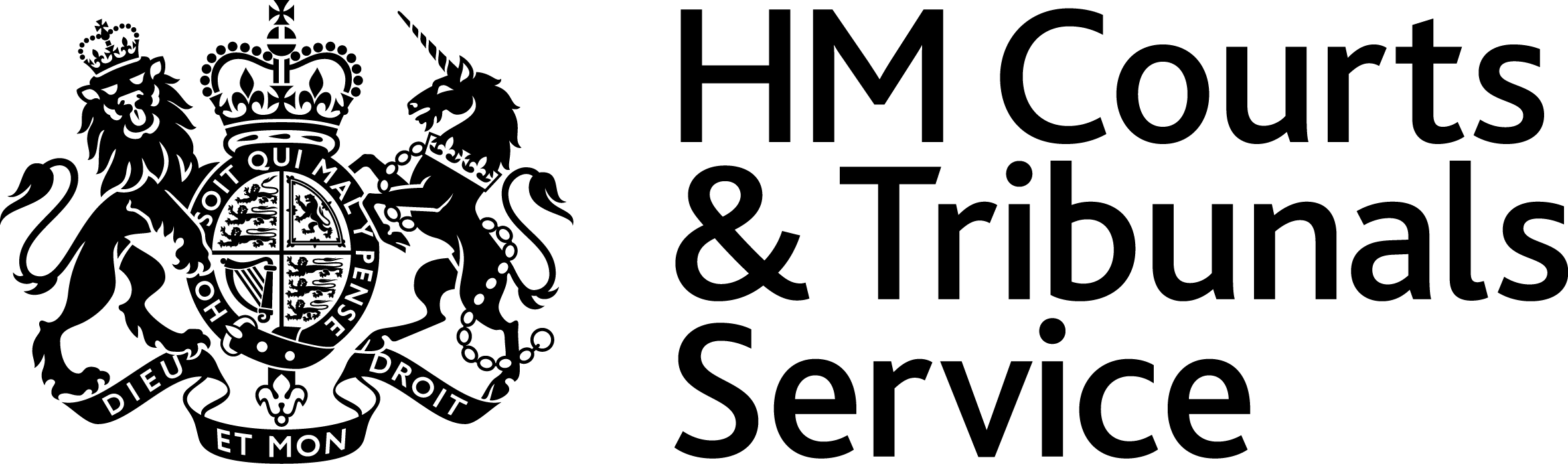 Date: 11th March 2022Name and email address of attendee: _________________*Please provide the case number and a brief comment of the issue(s) intended to be discussed. To provide an efficient service we can deal with up to 6 cases in one appointment. Case Number: Issue: 